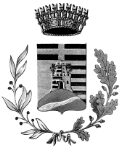 COMUNE DI SARCEDOVia Roma, 17 36030 SARCEDO  C.F. e P.IVA 00266420249  0445/1856907  0445/885125Website www.comune.sarcedo.vi.it – E-Mail ragioneria@comune.sarcedo.vi.it – Pec sarcedo.vi@cert.ip-veneto.netUFFICIO RAGIONERIATARES – DEPOSITO CAUZIONALEDATI DELL’INTESTATARIO DELL’UTENZA E PROPRIETARIO DELL’IMMOBILEAi sensi dell’art. 25 Deposito Cauzionale  del Regolamento per la Disciplina del Tributo sui Rifiuti e sui Servivi Tares approvato con Deliberazione di Consiglio Comunale n. 36 del 07.10.2013, i contribuenti non proprietari dell’immobile oggetto della tassa, sono tenuti al pagamento di un deposito cauzionale da versarsi contestualmente alla presentazione della denuncia di inizio occupazione, nella misura:Utenza domestica: 1 componente 		€ 150,00Utenza domestica: 2 componenti 		€ 200,00Utenza domestica: 3 componenti 		€ 250,00Utenza domestica: 4 componenti 		€ 300,00Utenza domestica: 5 componenti 		€ 350,00Utenza domestica: 6 e più componenti		€ 350,00UTENZA NON DOMESTICA			€ 150,00Il versamento potrà avvenire con una delle seguenti modalità:Versamento sul conto di tesoreria svolto dalla Cassa di Risparmio del Veneto S.p.a. – IBAN: IT 72 D 06225 12186 100000300517Versamento a mezzo Bancomat presso l’Ufficio Ragioneria del Comune di Sarcedo in Via Roma n. 17In contanti presso l’Ufficio Tecnico in Via Don G. Brazzale n. 20 o presso l’Ufficio Segreteria o Ufficio Ragioneria in Via Roma n. 17Tale deposito sarà restituito alla fine dell’occupazione o comunque entro tre anni dal versamento senza corresponsione di interessi, previa verifica del regolare versamento del tributo; in caso contrario sarà trattenuto dall’Ente a copertura di quanto dovuto e rimborsata l’eventuale differenza.Si allega ricevuta a comprova del versamento.DATA_____________________________		FIRMA DEL DICHIARANTE ________________________E CONSENSO AL TRATTAMENTO DEI DATI PERSONALIAi sensi dell’art. 13 del D.Lgs. 196/2003, la informiamo che i dati forniti saranno trattati, con modalità cartacee e informatizzate, esclusivamente per le finalità di applicazione dei  secondo le vigenti disposizioni di legge o di regolamento.PERSONA FISICA COGNOME/NOME__________________________________________COD.FISCALE___________________________NATO A_________________________________(PROV._______) IL___________________________SESSO__________RESIDENTE A___________________________ PROV.________ VIA___________________________ N.______/___RECAPITO TELEFONICO__________________________E-MAIL O P.E.C.________________________________PERSONA GIURIDICA OPPURE DITTA INDIVIDUALERAGIONE SOCIALE____________ ______________________________________________SEDE LEGALE A_____________________________CAP__________VIA___________________________N.____/___CODICE FISCALE______________________________________PARTITA IVA_____________________________TELEFONO_______________________________P.E.C._________________________________________________LEGALE RAPPRESENTANTE_______________________________________C.F.___________________________RESIDENTE A___________________________________VIA________________________________N._______/____CELLULARE____________________________________________E-MAIL_________________________________PROPRIETARIO IMMOBILEcognome e nome ___________________________________________________c.f._______________________________________residente a ___________________________________________in via _____________________________________n.____________